Proef C – Doorstroom bak Proef C – Doorstroom bak 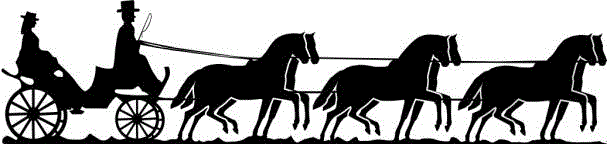 ShetlandponystalHet ZesspanRuiter:«Naam»Pony:«Pony»ShetlandponystalHet ZesspanJury:«Jury»Datum:«Dag»ShetlandponystalHet ZesspanCijferAantekeningen van jurylidAAfwenden in drafXHalthouden en groeten CVoorwaarts in stap RechterhandTussen C en MOvergang naar draf B-E-BGrote volte daarbij om de pionnen rijdenK-X-HGebroken lijn 10 meter M-FOp de lange zijde sneller draven AOvergang naar stap K-X-MVan hand veranderen en daarbij sneller stappenCOvergang naar draf H-BVan hand veranderenTussen A en KOvergang naar galopTussen C en MOvergang naar drafB-KVan hand veranderen Tussen A en FOvergang naar stap BXAfwenden en op Halthouden en 4 tellen stilstaanEVoorwaarts is stap LinkerhandTussen K en AOvergang naar drafB-E-BGrote volte, daarbij Doorzitten en om de pionnen rijdenCDe pony een beloning geven H-X-KGebroken lijn 10 meter AAfwendenXHalthouden en groeten
CVoorwaarts in stap
LinkerhandDe houding en zit van de ruiter/amazoneFun factor Correctheid van de hulpenDe verzorging van het geheel; ruiter en ponyTotaal: